Spoštovani starši!Pošiljam vam naloge za angleški jezik za delo na domu. Utrjevanje pesmice: sledite povezaviUčenci naj prepevajo ob pesmici.https://supersimple.com/song/where-is-thumbkin/    Poslušanje pesmice: Whoo took the cookiesledite povezaviUčenci naj prepevajo ob pesmici. https://supersimple.com/song/who-took-the-cookie/      NALOGA: Učenci naj v zvezek narišejo posodico za piškote (jar) in piškote, tako da vsaka žival dobi svoj piškot. Srečno vam in vašim najbližjim.Učiteljica Anja  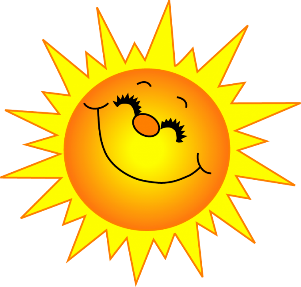 